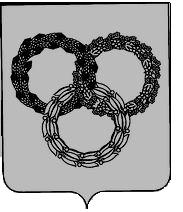 РОССИЙСКАЯ ФЕДЕРАЦИЯБРЯНСКАЯ ОБЛАСТЬКЛИМОВСКИЙ РАЙОНСОВЕТ НАРОДНЫХ ДЕПУТАТОВ пгт КЛИМОВОТРЕТЬЕГО СОЗЫВАРЕШЕНИЕот 15 августа 2018 г. № 3-294О списании муниципального имущества, расположенного по адресу: Брянская область, рп Климово, ул. Пионерская, д. 36, находящегося в муниципальной казне городского поселения пгт Климово.В соответствии Федеральным законом от 06.10.2003 № 131-ФЗ «Об общих принципах организации местного самоуправления в Российской Федерации», статьей 17 Положения о порядке управления и распоряжения имуществом, находящимся в муниципальной собственности муниципального образования городское поселение пгт Климово Брянской области, утвержденным Решением Совета народных депутатов пгт Климово от 30.11.2015 года № 3-46, Уставом муниципального образования городское поселение пгт Климово, рассмотрев документы представленные постоянно действующей комиссией по списанию и исключению муниципального имущества, находящегося в муниципальной казне городского поселения пгт Климово в связи с непригодности к применению (эксплуатации) вследствие физического износа и нецелесообразности эксплуатации ввиду морального износа, Совет народных депутатов пгт Климово,РЕШИЛ:1. Списать здание (Нежилое здание, здание офиса), расположенное по адресу: Брянская область, рп Климово, ул. Пионерская, д. 36, площадью: 304,1 кв.м. с кадастровым номером: 32:12:0010921:51, находящееся в собственности муниципального образования городское поселение пгт Климово Брянской области (Собственность, № 32-32-12/007/2010-178 от 14.10.2010).2. Рекомендовать администрации Климовского района провести мероприятия по сносу здания указанного в пункте 1 настоящего решения.	       Глава пгт Климово 			    	Г.Н. Баранов